徐行小学校园文化点位朝花夕拾科技文化园区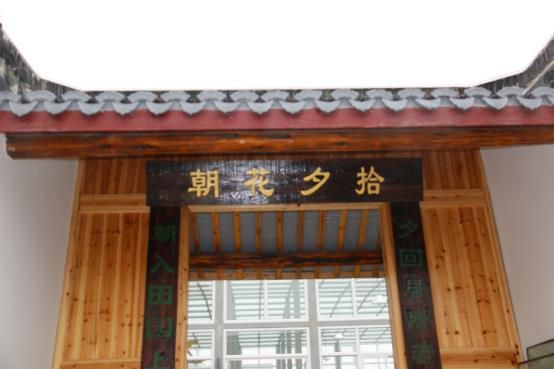 24节气园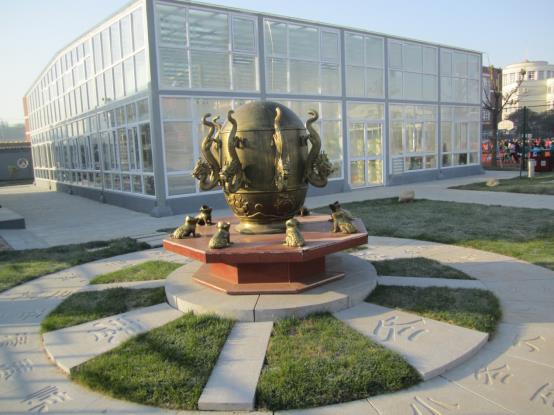 地震科普馆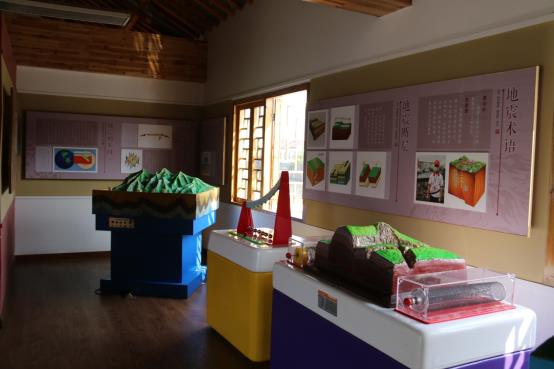 顾作霖雕像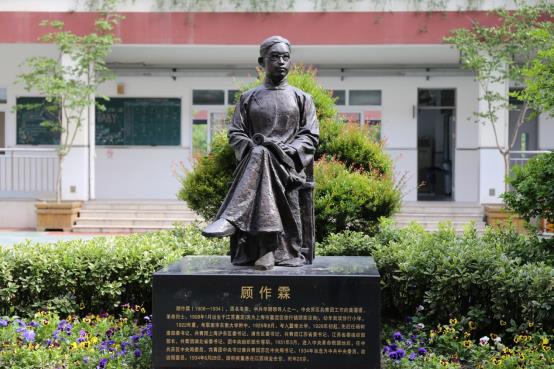 校园守信亭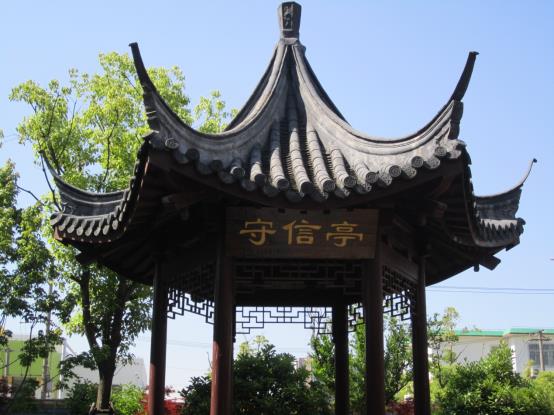 校园图书馆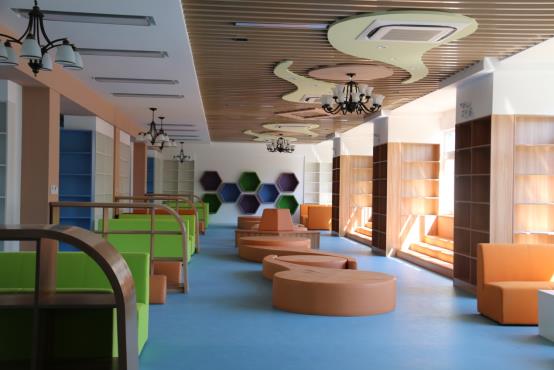 徐行小学校史陈列室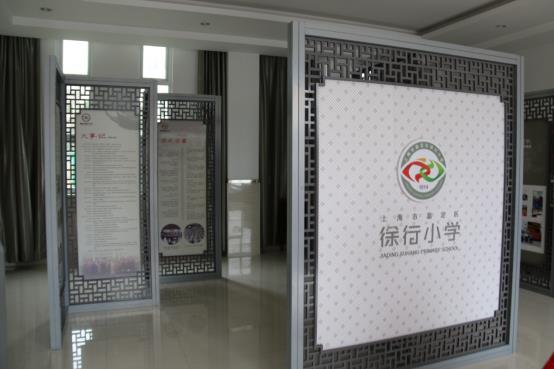 安全共享教室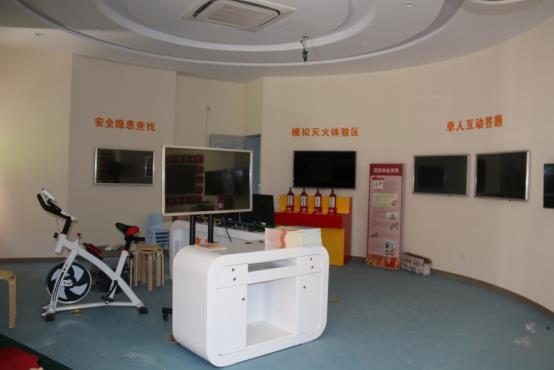 电子屏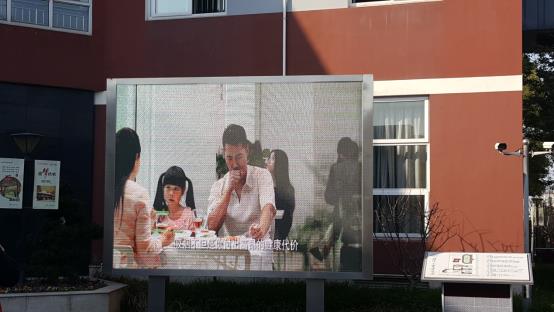 小宇宙学校少年宫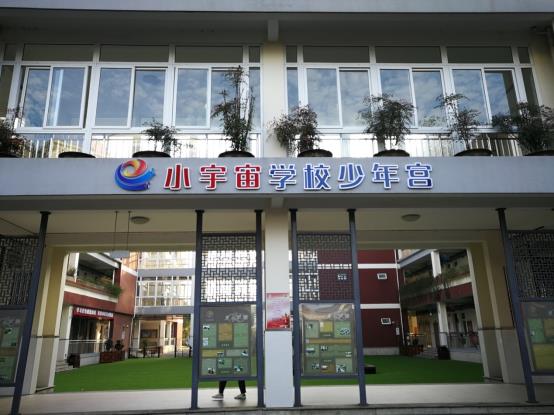 心根书屋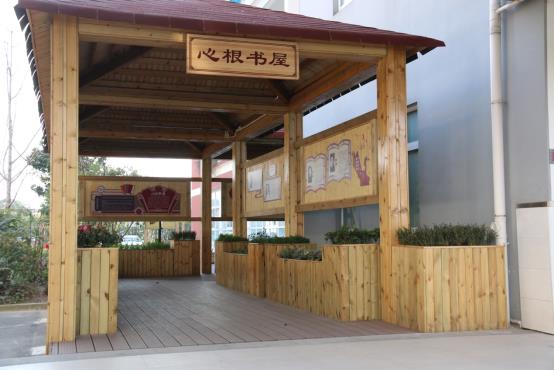 国学馆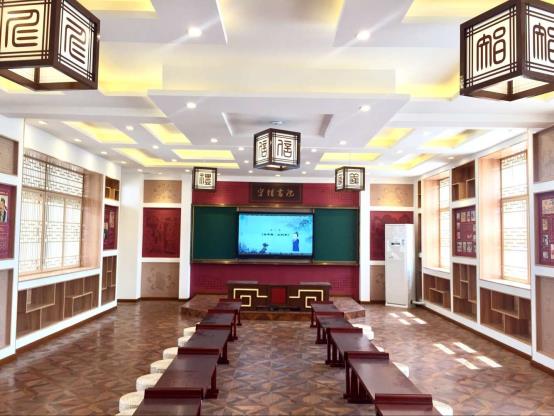 